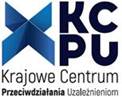 Spis aktów prawnychniezbędnych do prawidłowego przygotowania się do egzaminu na Specjalistę/Konsultanta w obszarze przeciwdziałania przemocy domowej 
1. Ustawa z dnia 6 czerwca 1997 r. Kodeks karny (t.j. Dz. U. z 2024 r. poz. 17 z późn. zm.).2. Ustawa z dnia 6 czerwca 1997 r. Kodeks postępowania karnego (t.j. Dz. U. z 2024 r. poz. 37 z późn. zm.).3. Ustawa z dnia 25 lutego 1964 r. Kodeks rodzinny i opiekuńczy (t.j. Dz. U. z 2023 r. poz. 2809 z późn. zm.).4. Ustawa z dnia 30 kwietnia 2020 r. o zmianie ustawy – Kodeks postępowania cywilnego oraz niektórych innych ustaw (Dz. U. poz. 956).5. Ustawa z dnia 29 lipca 2005 r. o przeciwdziałaniu przemocy domowej (t.j. Dz. U. z 2024 r. poz. 424 z późn. zm.).6. Uchwała nr 205 Rady Ministrów z dnia 9 listopada 2023 r. w sprawie ustanowienia Rządowego Programu Przeciwdziałania Przemocy Domowej na lata 2024-2030 (M. P. z 2023 r. poz. 1232).7. Ustawa z dnia 26 października 1982 r. o wychowaniu w trzeźwości i przeciwdziałaniu alkoholizmowi (t.j. Dz. U. z 2023 r. poz. 2151 z późn. zm.).8. Ustawa z dnia 12 marca 2004 r. o pomocy społecznej (t.j. Dz. U. z 2023 r. poz. 901 z późn. zm.). 9. Ustawa z dnia 9 czerwca 2011 r. o wspieraniu rodziny i systemie pieczy zastępczej (t.j. Dz. U. z 2024 r. poz. 177 z późn. zm.).10. Ustawa z dnia 21 czerwca 2001 r. o ochronie praw lokatorów, mieszkaniowym zasobie gminy i o zmianie Kodeksu cywilnego (t.j. Dz. U. z 2023 r. poz. 725). 11. Ustawa z dnia 19 sierpnia 1994 r. o ochronie zdrowia psychicznego (t.j. Dz. U. z 2024 r. poz. 917).12. Ustawa z dnia 6 kwietnia 1990 r. o Policji (t.j. Dz. U. z 2024 r. poz. 145).13. Ustawa z dnia 24 sierpnia 2001 r. o Żandarmerii Wojskowej i wojskowych organach porządkowych (t.j. Dz. U. z 2023 r. poz. 1266 z późn. zm.).14. Ustawa z dnia 17 listopada 1964 r. Kodeks postępowania cywilnego (t.j. Dz. U. z 2023 r. poz. 1550 z późn. zm.).15. Ustawa z dnia 20 maja 1971 r. Kodeks wykroczeń (t.j. Dz. U. z 2023 r. poz. 2119).16. Ustawa z dnia 28 lipca 2005 r. o kosztach sądowych w sprawach cywilnych (t.j. Dz. U. z 2024 r. poz. 959).17. Rozporządzenie Ministra Zdrowia z dnia 29 sierpnia 2023 r. w sprawie wzoru zaświadczenia lekarskiego o przyczynach i rodzaju uszkodzeń ciała związanych z użyciem przemocy domowej (Dz. U. poz. 1827). 18. Rozporządzenie Ministra Rodziny i Polityki Społecznej z dnia 20 czerwca 2023 r. w sprawie standardu podstawowych usług świadczonych przez specjalistyczne ośrodki wsparcia dla osób doznających przemocy domowej oraz wymagań kwalifikacyjnych wobec osób zatrudnionych w tych ośrodkach (Dz. U. poz. 1158). 20. Rozporządzenie Ministra Rodziny i Polityki Społecznej z dnia 20 czerwca 2023 r. w sprawie nadzoru i kontroli nad realizacją zadań z zakresu przeciwdziałania przemocy domowej (Dz. U. poz. 1165).  21. Rozporządzenie Rady Ministrów z dnia 6 września 2023 r. w sprawie procedury "Niebieskie Karty" oraz wzorów formularzy "Niebieska Karta" (Dz.U. 2023 poz. 1870)22. Rozporządzenie Ministra Sprawiedliwości z dnia 3 sierpnia 2023 r. w sprawie określenia wzoru i sposobu udostępniania urzędowego formularza wniosku o zobowiązanie osoby stosującej przemoc domową do opuszczenia wspólnie zajmowanego mieszkania i jego bezpośredniego otoczenia lub o wydanie zakazu zbliżania się do wspólnie zajmowanego mieszkania i jego bezpośredniego otoczenia, lub zakazu zbliżania się do osoby doznającej przemocy domowej, lub zakazu kontaktowania się z osobą doznającą przemocy domowej, lub zakazu wstępu na teren szkoły, placówki oświatowej, opiekuńczej lub artystycznej, lub obiektu sportowego, do których uczęszcza osoba doznająca przemocy domowej, miejsca pracy lub innego miejsca, w którym zwykle lub regularnie przebywa osoba doznająca przemocy domowej, i przebywania na tym terenie (Dz. U. poz. 1576).23. Rozporządzenie Ministra Rodziny i Polityki Społecznej z dnia 20 czerwca 2023 r. w sprawie programów korekcyjno-edukacyjnych dla osób stosujących przemoc domową (Dz.U. 2023 poz. 1163).24. Rozporządzenie Ministra Rodziny i Polityki Społecznej z dnia 22 czerwca 2023 r. w sprawie programów psychologiczno-terapeutycznych dla osób stosujących przemoc domową oraz wymagań kwalifikacyjnych wobec osób prowadzących te programy (Dz.U. 2023 poz. 1166).25. Wytyczne nr 5 Komendanta Głównego Policji z dnia 15 grudnia 2020 r. w sprawie sposobu postępowania policjantów podczas realizacji procedury „Niebieskie Karty” oraz wydawania nakazu natychmiastowego opuszczenia wspólnie zajmowanego mieszkania i jego bezpośredniego otoczenia lub zakazu zbliżania się do mieszkania i jego bezpośredniego otoczenia. (Dz. Urz. KGP z 2020 r. poz. 63).26. Wytyczne do prowadzenia szkoleń w zakresie przeciwdziałania przemocy w rodzinie 
na lata 2022-23.27. Wytyczne Prokuratora Generalnego nr 1/2022 z dnia 6 grudnia 2022 r. dotyczące zasad postępowania powszechnych jednostek organizacyjnych prokuratury w zakresie przeciwdziałania przemocy w rodzinie.28. Konwencja Rady Europy o zapobieganiu i zwalczaniu przemocy wobec kobiet 
i przemocy domowej, sporządzona w Stambule dnia 11 maja 2011 r. (Dz. U. z 2015 r. poz. 961, z późn. zm.).29. Polska Deklaracja w sprawie Przeciwdziałania Przemocy w Rodzinie proklamowana 
w 1995 r.